Modulo di iscrizione e accordo di partecipazioneCompilare e inviare a:  Festival delle Arti  via  Tomasi, 23 – 40050 – Monte San Pietro Bolognavia fax 051 0822554    via mail info@festivaldellearti.itinfo 051 6760092 — 051 67.61.514Il/la sottoscritto/a  ___________________________________________________________________________nato/a a   ______________________________________________     il  _______________________________residente a ____________________________________________     in  _______________________________recapiti telefonici  ____________________________________	             _______________________________Indirizzo e-mail  _____________________________________________________________________________			 Chiede di partecipare alle selezioni per la 8a edizione del Premio Festival delle Arti, per la sezioneMusica rock e pop  		 solista	  	 gruppo	  	 brani originali 	        brani non originali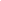 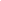 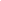 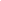 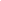 Cabaret                                      singolo 	              gruppo	              testi originali	        testi non originali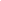 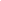 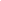 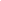 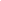 Danza                                         singolo 		gruppo              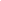 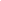 Allego alla presente il seguente materiale: _______________________________________________________Dichiaro altresìdi accettare integralmente le condizioni previste dal bando e dal regolamento della sezione del Premio Festival delle Arti, a cui mi sono iscritto;di avere la piena titolarità dei diritti di sfruttamento patrimoniale (ai sensi della Legge 633/41) accordati sull’opera presentata in concorso;di essere compiutamente informato delle finalità e delle modalità della legge sul trattamento dei dati personali (Legge 675/96) e di acconsentire all’utilizzo dei dati personali compresi nel modulo di iscrizione.Firma  _________________________________________________________________Firma del genitore (per i minori) _____________________________________________Per gli iscritti minorenni, si prega di allegare dichiarazione dei genitori con autorizzazione del minore ad esibirsi e partecipare al concorso allegando documento di identità in corso di validita’